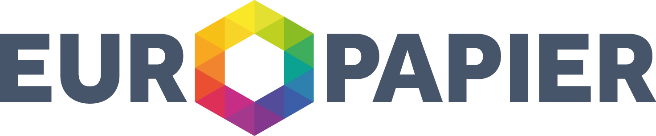 VYHLAŠUJEME GRAFICKOU SOUTĚŽObal na koženou klíčenku VaskyPreambule soutěže:Protagonisty příběhu, ve kterém má obal sehrát jednu z hlavních rolí, je kreativní papír PERGRAPHICA a kožená klíčenka od známé české firmy Vasky, která pokračuje v obuvnické tradici ve dvou výrobnách ve Zlíně a na Slovensku v Partizánském. Vasky vyrábí ručně šité kožené boty a doplňky s citem pro detail a zároveň tak, aby jejich výrobky zákazníkovi dlouho sloužili a ušli s ním dalekou cestu. Za každým koženým výrobkem stojí konkrétní člověk, který jej ručně vyrobil, dal do toho svou péči, čas a sílu. Vyhlašovatele soutěže, EUROPAPIER-BOHEMIA uhranul tento přístup k tradici a českému řemeslu, a tak se rozhodl spojit síly a dát vzniknout něčemu unikátnímu, ukázat, jak se dají designové papíry smysluplně využít na obal luxusní kožené klíčenky.Forma a podmínky soutěžeSoutěž má jednu soutěžní kategorii a je vyhlášená jako dvoukolová, neanonymní. Je určena pro studenty středních, VOŠ a vysokých škol. Ze soutěže jsou vyloučeni zaměstnanci vyhlašovatele, členové hodnoticí komise a osoby jim blízké.Soutěže se mohou zúčastnit studenti škol s příslušným zaměřením.     pouze s trvalým bydlištěm v České republice s pracemi, které vznikly v souladu    s podmínkami zpracování. Dvoukolová. První kolo distančně on-line a druhé kolo formou osobní prezentace před hodnotitelskou komisí.Zájemce o účast v soutěži předloží vyhlašovateli nejméně 1 soutěžní návrh Jedna kategorie – graficky i designově atraktivní a průmyslově vyrobitelný obalCílové technologie, kterými bude obal vyráběn: 	Digitální nebo analogový tisk musí splňovat podmínky pro produkční výrobu Zušlechtění musí splňovat podmínky pro produkční výrobuKonstrukce a výsek musí splňovat podmínky pro produkční výrobuMateriál je pevně stanoven: kreativní papír PERGRAPHICA (výrobce: Mondi, dodavatele: EUROPAPIER-BOHEMIA)Registrační portál: doplnitVstupní poplatek do soutěže: bez poplatkuSoutěžní návrh bude zpracován v českém jazyce.První kolo soutěže:V prvním kole bude soutěžící odevzdávat grafický návrh obalu v digitální podobě v následujícím rozsahu:obal včetně návrhu grafiky; (PDF dokument)vizualizace obalu včetně grafiky (PDF dokument)Stručný popis návrhu (textově či graficky popsat, proč byla navržena konstrukce, tvar a grafika obalu právě takto); (PDF dokument)Soutěžní práce v prvním kole budou soutěžící zasílat v elektronické podobě na e-mailovou adresu t.lastovkova@europapier.cz v předmětu bude uveden text: SOUTĚŽ OBAL.Při hodnocení se bude hodnotit:Design obaluKonstrukce obaluGrafický návrhPoužité zušlechtěníPo odevzdání bude soutěžní porotou vybráno deset soutěžních prací, které nejvíce odpovídají zadání soutěže.Výsledky prvního kola soutěže oznámí vyhlašovatel všem soutěžícím písemně nejpozději do 10 dnů od jeho vyhodnocení.Soutěžící, kteří uspějí v prvním kole soutěže a postoupí do druhého soutěžního kola, Úkolem soutěžících dopracovat grafické zpracování pro tisk a zušlechtění a potom je finálně osobně prezentovat před porotou sestavenou pro druhé kolo soutěže.Druhé kolo soutěže: Druhého kola soutěže se může zúčastnit pouze soutěžící, jehož soutěžní návrh byl vybrán hodnoticí komisí v prvním kole soutěže.V druhém kole bude soutěžící odevzdávat grafický návrh obalu ve fyzické formě v následujícím rozsahu:Obal včetně grafiky – fyzická maketa 1:1Stručný popis návrhu (textově či graficky popsat, proč byla navržena konstrukce, tvar a grafika obalu právě takto); (PDF dokument – formou prezentace s max pěti stránkami – bude promítáno digitálním zobrazovačem hodnotitelské komisi)Při hodnocení se bude hodnotit:Design obaluKonstrukce obaluGrafický návrhPoužité zušlechtěníEkonomicky nejsmysluplnější řešení Soutěžní práce v druhém kole budou prezentovány osobně na adrese organizátora soutěže EUROPAPIER – BOHEMIA, spol. s r. o., K Pérovně 1384/13, 102 00 Praha 10, telefon: 274 009 111Hodnoticí komise ve druhém kole soutěže vyhodnotí na základě hodnoticích kritérií nejlepší návrh.Vyhlášení soutěžeVyhlašovatel na základě vyhodnocení komise vyhlásí vítěze soutěže. Vyhlašovatel si vyhrazuje právo nevyhlásit žádnou z prací jako vítěznou. Rozhodnutí vyhlašovatele je konečné a nelze se proti němu odvolat, ani je podrobit soudnímu přezkumu.Všem soutěžícím budou bezprostředně po vyhlášení vítěze soutěže vedením firmy EUROPAPIER-BOHEMIA oznámeny výsledky soutěže spolu s termínem, od kterého lze uplatnit žádosti na vrácení předložených soutěžních návrhů. Vyhlašovatel zveřejní výsledky soutěže také na svých sociálních sítích.Náklady soutěžících na účast, skicovné a cenyNáklady, které vznikly soutěžícímu v souvislosti s účastí v soutěži, nese tento soutěžící.Každému soutěžícímu, který postoupí do 2. kola a splní podmínky druhého kola soutěže, uhradí vyhlašovatel skicovné ve výši 1.000 Kč za každý soutěžní návrh, který byl vybrán do druhého kola soutěže a byl rozpracován podle stanovených požadavků. V případě, že soutěžící nerozpracuje soutěžní návrh podle těchto požadavků, nárok na skicovné mu nevznikne. V případě vítěze soutěže je skicovné zahrnuto v ceně za vítězství v soutěži.Vítěz soutěže obdrží odměnu ve výši 10.000 Kč. Vítězi soutěže vznikne dnem doručení výsledků soutěže povinnost uzavřít s vyhlašovatelem bez zbytečného odkladu licenční smlouvu dle zákona č. 121/2000 Sb., o právu autorském, o právech souvisejících s právem autorským a o změně některých zákonů (autorský zákon), ve znění pozdějších předpisůTouto smlouvou vítěz soutěže postoupí vyhlašovateli výhradní, avšak omezenou licenci ke všem způsobům užití provedení obalu i grafického návrhu obalu pro výrobu obalů na klíčenky Vasky.Vyhlašovatel se zavazuje k ochraně autorských práv a prohlašuje, že nezneužije žádný ze soutěžních návrhů, ani jeho části.Soutěžící svou registrací dávají najevo souhlas s podmínkami soutěže a s bezúplatným vystavením soutěžních prací a jejich následným publikováním. Rovněž tím udělují vyhlašovateli svůj výslovný souhlas se zveřejněním svých údajů za podmínek vyplývajících z příslušných právních předpisů (zejména zákona č. 106/1999 Sb., o svobodném přístupu k informacím, v platném znění).Hodnoticí komiseSoutěžní návrhy posoudí a vyhodnotí hodnoticí komise jmenovaná vyhlašovatelem ve složení:Jan Činčera, obalový designer, Studio ČinčeraŠtěpán Holič, grafický designer, Lemon designEUROPAPIER-BOHEMIA – Petr Lacina Aleš Veselý, ředitel, IndigoprintIvana Čapková, Customer Project Development Manager, MondiSekretářem soutěže byla jmenována Tereza Laštovková, t.lastovkova@europapier.cz
mobil +420 605 397 441Sekretář eviduje soutěžní návrhy, vypracuje jejich seznam, připraví je k hodnocení a kontroluje dodržení podmínek soutěže. Hodnoticí komise rozhoduje většinou hlasů přítomných členů.Termíny: Přihlášení do soutěže možné do: 23. 10. 2022Uzávěrka 1. kola (možno poslat návrhy do): 6. 11. 2022Uzávěrka 2. kola (prezentace a vyhlášení) 21. 11. 2022Soutěž vyhlašuje a organizuje: EUROPAPIER – BOHEMIA, spol. s r. o.K Pérovně 1384/13, 102 00 Praha 10, Telefon: 274 009 111E-mail: prodejni@europapier.czKontaktní osoba: Petr Lacina, p.lacina@europapier.cz, mobil +420 602 242 318 Generální partneři:EUROPAPIER-BOHEMIA, Mondi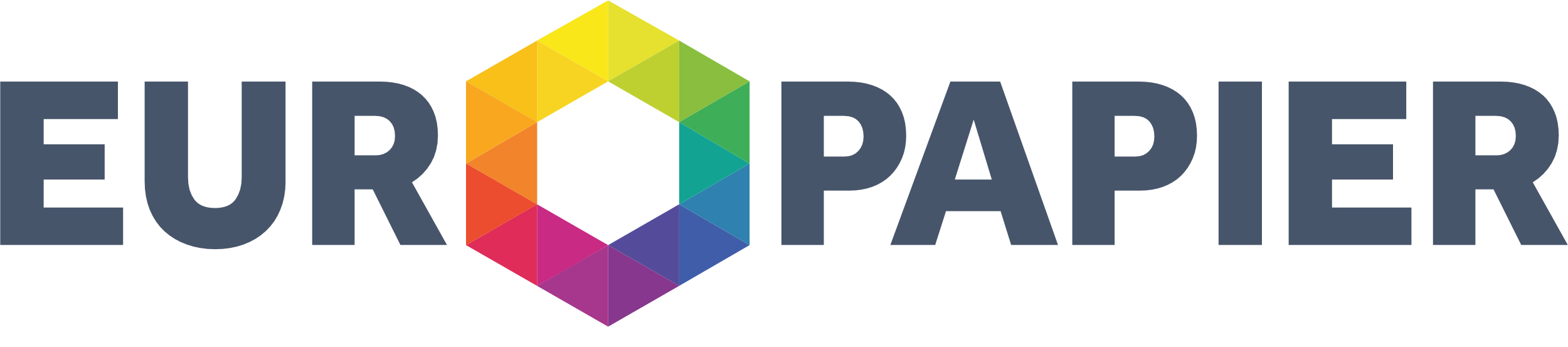 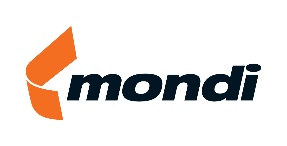 Příloha číslo 1.: Ukázka produktu: 